Travail à faire	Réalisez les travaux suivants puis répondez ensuite aux questions ci-dessous.Quelles informations sont susceptibles de vous aider à prendre votre décision ?Quelles sont les causes des mauvaises décisions ?Quelles conclusions pouvez-vous en tirer du métier de gestionnaire ?Doc.  Négociation Solliet / AccordLa société Solliet commercialise des tables. Vous négociez avec le groupe Accord la vente de 500 tables destinées à l’ouverture prochaine d’une chaîne de 5 hôtels en Europe.Étape AVotre proposition initiale est un prix de vente unitaire des 650 € HT l’unité. Le groupe Accord vous demande de baisser les prix car des offres concurrentes sont plus intéressantes. Vous avez appris par une indiscrétion que la société Meublât avait fait une proposition à 630 €.Quelle décision prenez-vous ? 1. Vous baissez les prix à 610 € (allez à l’étape B).2. Vous ne baissez pas les prix et faites valoir la qualité de vos produits (allez l’étape C).Étape BLa société Meublât fait une proposition concurrente et baisse ses prix à 590 € Quelle décision prenez-vous ? 1. Vous baissez les prix à 560 € (allez à l’étape D).2. Vous ne baissez pas les prix et faites valoir la qualité de vos produits (allez étape C).Étape CLa société Meublât signe le contrat sur la base de 590 € la table.Votre société doit licencier 5 salariés car elle manque de travail.Étape DLa société Meublât fait une contreproposition et baisse ses prix à 550 € Quelle décision prenez-vous ? 1. Vous baissez les prix à 540 € (allez à l’étape E).2. Vous ne baissez pas les prix et faites valoir la qualité de vos produits (aller étape C).Étape ELa société Meublât jette l’éponge et le groupe Accor signe le contrat de 500 tables à 540 € avec votre société. Vous offrez un grand repas à vos commerciaux (aller à l’étape F).Étape FLe comptable vous signale que le prix de revient d’une table est de 588 € et que vous perdrez 48 € par table vendue, soit une perte de 24 000 €Votre société ne peut pas licencier du personnel pour réduire ses coûts, car elle en a besoin pour honorer le contrat. La société risque d’être en cessation de paiement.Réponses	Réalisez les travaux suivants puis répondez ensuite aux questions ci-dessous.Quelles informations sont susceptibles de vous aider à prendre votre décision ?Quelles sont les causes des mauvaises décisions ?Quelles conclusions pouvez-vous en tirer du métier de gestionnaire ?Réflexion 2 - Faire les bons choixRéflexion 2 - Faire les bons choixRéflexion 2 - Faire les bons choixDurée : 10’ou 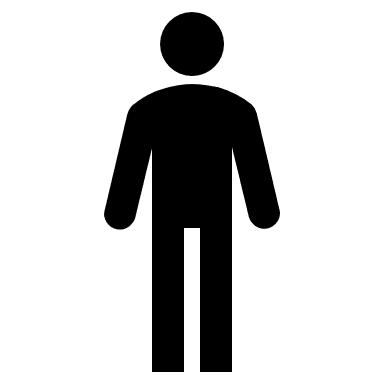 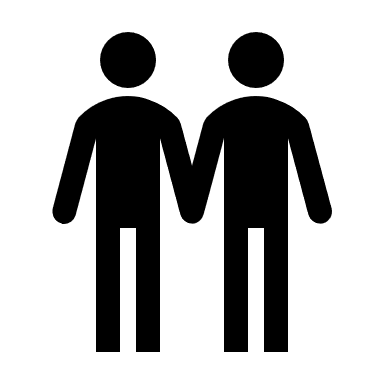 Source